Отчет о расходовании средств, полученных от предоставления платных образовательных услуг (материальные затраты) за 2017 год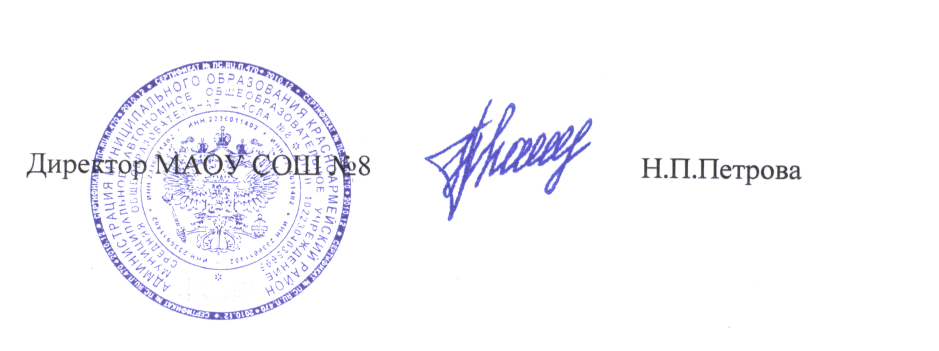 Директор МАОУ СОШ №8                                                   Н.П.Петрова127.03.17ООО ПО «Камавторесурс»29669,93канцтовары203.04.17ИП Мусоэлян А.С.12300,35картриджи, заправка322.06.17ИП Мусоэлян А.С.15215,03картриджи, заправка422.06.17ООО ПО «Камавторесурс»44000,00канцтовары506.10.17ООО ПО «Камавторесурс»20904,20канцтовары612.12.17ИП Мусоэлян А.С.15200,00картриджи, заправка712.12.17ООО ПО «Камавторесурс»46300,00канцтовары819.12.17ИП Мусоэлян А.С.4550,00картриджи, заправкаИТОГО:188139,51